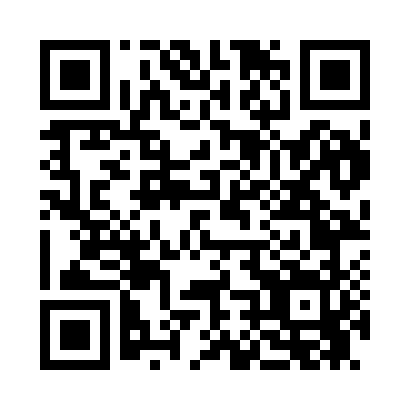 Prayer times for Annfred, West Virginia, USAMon 1 Jul 2024 - Wed 31 Jul 2024High Latitude Method: Angle Based RulePrayer Calculation Method: Islamic Society of North AmericaAsar Calculation Method: ShafiPrayer times provided by https://www.salahtimes.comDateDayFajrSunriseDhuhrAsrMaghribIsha1Mon4:346:061:305:248:5310:252Tue4:346:071:305:258:5310:253Wed4:356:071:305:258:5310:254Thu4:366:081:305:258:5310:245Fri4:366:081:305:258:5210:246Sat4:376:091:315:258:5210:247Sun4:386:091:315:258:5210:238Mon4:396:101:315:258:5110:239Tue4:406:111:315:258:5110:2210Wed4:416:111:315:258:5110:2111Thu4:416:121:315:258:5010:2112Fri4:426:131:315:258:5010:2013Sat4:436:131:325:258:4910:1914Sun4:446:141:325:258:4910:1815Mon4:456:151:325:258:4810:1816Tue4:466:161:325:258:4810:1717Wed4:476:161:325:258:4710:1618Thu4:486:171:325:258:4710:1519Fri4:496:181:325:258:4610:1420Sat4:516:191:325:258:4510:1321Sun4:526:191:325:258:4510:1222Mon4:536:201:325:258:4410:1123Tue4:546:211:325:258:4310:1024Wed4:556:221:325:258:4210:0925Thu4:566:231:325:248:4110:0826Fri4:576:231:325:248:4110:0627Sat4:586:241:325:248:4010:0528Sun5:006:251:325:248:3910:0429Mon5:016:261:325:248:3810:0330Tue5:026:271:325:238:3710:0231Wed5:036:281:325:238:3610:00